TERYTORIALNA SŁUŻBA WOJSKOWA  Wojska Obrony Terytorialnej (WOT) to nowy rodzaj Sił Zbrojnych, tworzony między innymi na terenie Suwalszczyzny. Od 3 lat w Suwałkach funkcjonuje 12. batalion lekkiej piechoty. Służą w nim mieszkańcy naszego regionu, którym dobro Ojczyzny nie jest pojęciem obcym. Przed osobami, które chcą podjąć wyzwanie, nabyć nowe umiejętności i spełnić się w roli obrońcy swojego regionu pojawiają się niepowtarzalne możliwości. Terytorialna służba wojskowa to ogromny zaszczyt, ale i możliwości. Nie koliduje ona z wykonywaną pracą zawodową, czy nauką. Mogą ją pełnić mężczyźni i kobiety. Umożliwia ona (po trzech latach pełnienia) powołanie – na zasadach pierwszeństwa do zawodowej służby wojskowej lub kandydackiej w uczelniach wojskowych. Wojskowa Komenda Uzupełnień w Suwałkach zaprasza do odbycia szkolenia wojskowego w ramach terytorialnej służby wojskowej (tsw) realizowanego w terminie:  Szkolenie podstawowe (16-dniowe – 27.06 – 12.07.2020 r.) - dla osób bez złożonej przysięgi wojskowej i przeszkolenia wojskowego;  Szkolenie wyrównawcze (8-dniowe – 05.07 – 12.07.2020 r.) - żołnierze rezerwy po złożonej przysiędze i odbytym przeszkoleniu wojskowym. Wymagania jakie musi spełnić kandydat: obywatelstwo polskie, pełnoletność, zdolność fizyczna i psychiczna do pełnienia służby wojskowej, niekaralność, niepełnienie innego rodzaju służby wojskowej. Po szkoleniu żołnierz pełni służbę rotacyjnie w 12. batalionie lekkiej piechoty w Suwałkach -  2 dni w miesiącu (jeden weekend).  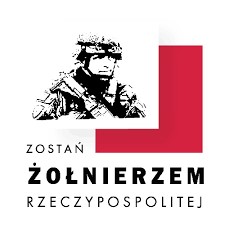 Żołnierzowi OT przysługuje świadczenie pieniężne w wysokości 117,14 zł za każdy dzień ćwiczenia oraz 411 zł za gotowość do służby. Łącznie za odbycie dwóch dni ćwiczeń  w miesiącu (jeden weekend) otrzymuje się 645,28 zł netto. 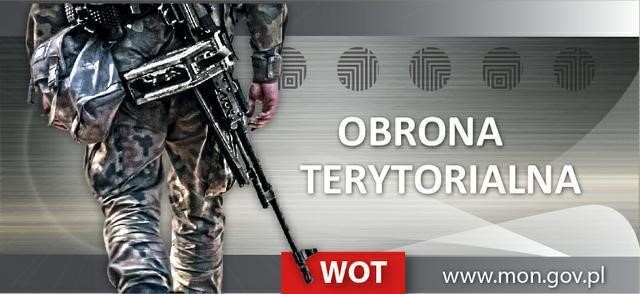 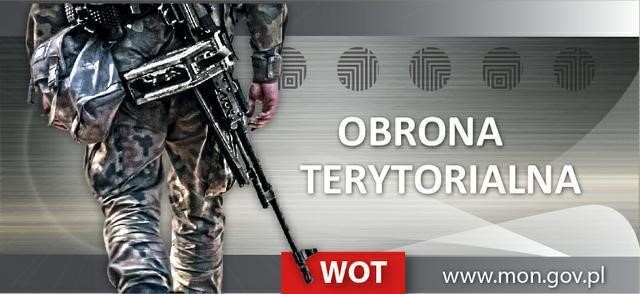 Szczegółowe informacje na temat terytorialnej służby wojskowej można uzyskać  w WKU w Suwałkach ul. Wojska Polskiego 21a, tel. 261 347 357 www.facebook.com/suwalkiwku/  www.twitter.com/wku_suwalki 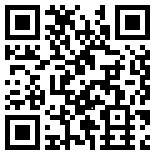 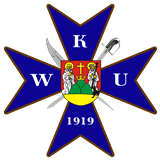 Miejscowość ..................................  Data ................................................  WNIOSEKO POWOŁANIE DO TERYTORIALNEJ SŁUZBY WOJSKOWEJ Ja, niżej podpisany (-na),  ..........................................................................................................  (imię i nazwisko, imię ojca) Urodzony (-na) ...........................................................................................................................  (data i miejsce urodzenia, numer PESEL) Zamieszkały (-ła) .......................................................................................................................  ....................................................................................................................................................   (dokładny adres zamieszkania, kod pocztowy, nr telefonu)  ..........................................................................................................................................................................................................................  (dokładny adres do korespondencji, kod pocztowy, nr telefonu) Zwracam się do Wojskowego Komendanta Uzupełnień w  ......................................................  (nazwa właściwego WKU) o powołanie, w terminie 12 miesięcy od dnia złożenia wniosku, do terytorialnej służby wojskowej na okres ....................................................................................................................................................  Uzasadnienie wniosku : ....................................................................................................................................................  ....................................................................................................................................................  ....................................................................................................................................................  ....................................................................................................................................................  ....................................................................................................................................................  Do wniosku załączam: odpis, 	uwierzytelnioną 	kopię 	albo, 	po 	okazaniu 	oryginału, 	kopię 	dokumentu 	stwierdzającego  posiadane wykształcenie; kopie dowodu osobistego, po okazaniu oryginału; inne dokumenty: .....................................................................................   ................................................................................................................   ................................................................................................................                                                                                                                      …………………………………. 	 	 	 	 	 	 	 	 	 	 	(podpis wnioskodawcy) 